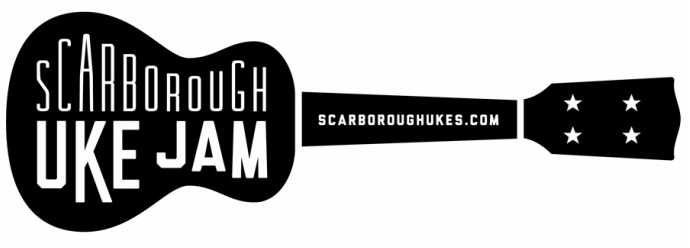 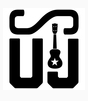 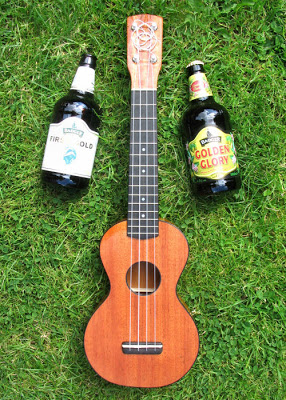 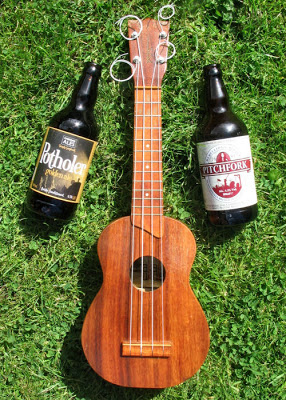 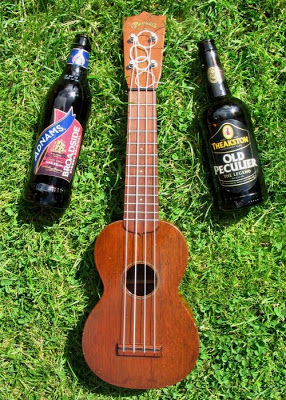 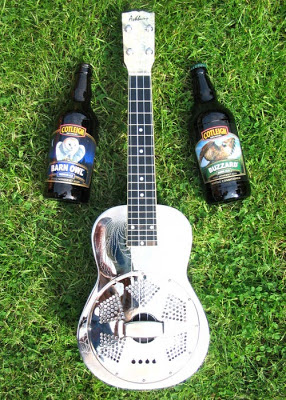 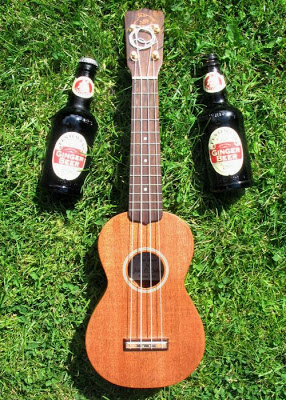 CI don't care if your dog has fleasGA newb or a pro or in-betweenFAll you need are these four stringsG7                         CNow you're really ready to swing	chorusFUkulele boogie         CIt's the ukulele boogie    GThe ukulele boogie is about to begin       G7                   CGrab a uke, you can join on in         FGive an "F" to the folks who don't understandCSee, you're playing with the bandGGee, I could just play all day     G7                   C'Til seven, and I'm on my wayCThat boogie will not let you downGSoon you'll be doing it all over townFPlaying that uke for miles and milesG7                CPeople just gotta smile	chorusharmonica solo (tab for standard 10-hole C major diatonic)F6 -5 5 4 6 -5 4C4 5 6 7 7 7 -7 7 7G                   C-5 5 -5 5 -5 5 -5 5 4CGotta let that boogie flowGRhythm will not let you goFBoogie over here and boogie over thereG7            CUkuleles everywherechorus x 2     G7                   C'Til seven, and I'm on my way     G7                   C!'Til seven, and I'm on my way!m	C!	C!C6 arpeg.(My dog has fleas) on Intro|C                    |             	|    7   -6  6          -6   5   6  5  -4  |Dm                   |             	|4 -4 5 -4                          6 5 -4 |F                     |     	          	|4 -4 5 -4                        5 -4 4-4 |C                    |				|4|C                    |                  	|     Here’s   a little song I wrote,   you |Dm                   |                  	| might want to sing it note for note Don't|F                    |                   | worry                                  be |C                    |				| happy ||C                    |                  	|   In every life we     have some trouble|Dm                   |                  	|   When you worry you   make it double Don’t|F                    |                   | worry                                  be |C                    |				| happy           Don’t worry, be happy nowChorus||:C                  |             	|    7   -6  6          -6   5   6  5  -4  |Dm                   |             	|4 -4 5 -4        (Don’t Worry)     6 5 -4 |F                     |     	          	|4 -4 5 -4        (Be happy)        5 -4 4-4 |C                    |				:||  2x4            Don’t worry, be happy nowVerse 2|C                    |                  	|   Ain't got no place to lay your head |Dm                   |                  	|   Somebody came and took your bed    Don’t|F                    |                   | worry                                  be |C                    |				| happy 					The|C                    |                  	| land lord say your     rent is late |Dm                   |                  	|   He may have to       litigate     Don’t|F                    |                   | worry                                  be |C                    |				| happy           Don’t worry, be happy nowVerse 3|C                    	   |             	|   Ain't got no cash ain’t got no style|Dm                   |                  	|   Ain’t got no gal to make you smile Don’t|F                    |                   | worry                                  be |C                    |				| happy 					‘Cuz|C                    |                  	| when you worry your face will frown and|Dm                   |                  	| That will bring everybody down      Don’t|F                    |                   | worry                                  be |C                    |				| happy           Don’t worry, be happy nowD		|		|A		|		|| 2x|D		|		|A		|		||4xD				     I got my first real four-stringA     Bought it at the five-and-dimeD     Played 'til my fingers bledA     It was summer of '69D    Me and some guys from schoolA    Had a Band and we tried real hardD    Jimmy quit and Jody got marriedA    I shoulda known we'd never get farBm		          A       Oh when I look back nowD			                     G       That was summer seemed to last foreverBm	             A       And if I had the choiceD		               G       Ya - I'd always wanna be thereBm		              A!        Those were the best days of my life|D		|	|A	|	|| 2xD       Ain't no use in complainin'A       When you got a job to doD      Spent my evenin's down at the drive inA       And that's when I met you, yeah!Bm		             A       Standin on your mama's porchD		                      G       You told me that you'd wait foreverBm		               A       Oh and when you held my handD		                  G       I knew that it was now or neverBm		             A!       Those were the best days of my lifeD        A	                       D      A	     (Oh yeah)Back in the summer of 69’uh-huhF		            Bb        Man we were killin' time         CWe were young and restless    BbWe needed to unwindF	             Bb		        C			         I guess nothin' can last forever, forever no|D	|	|A	|	|| 2xD      And now the times are changin'A      Look at everything that's come and goneD      Sometimes when I play that old four-stringA      I think about ya wonder what went wrongBm		               A       Standin on your mama's porchD		                     G       You told me that it’d last foreverBm		               A       Oh and when you held my handD		                  G       I knew that it was now or neverBm		              A!       Those were the best days of my lifeD        A	                       D      A	     (Oh yeah)Back in the summer of 69’uh-huhD        A	                       D      A	     (Oh yeah)Back in the summer of 69’uh-huh|D		|		|A		|		|| repeat and fade|D             |C           |G        |      || 4xD           C              G		G		Big wheels keep on turningD               C               G		G		Carry me home to see my kinD             C               G		G 		       Singing songs about the south landD                 C           G   		G    		I miss Alabamy Once Again and i think its a sin|D             |C           |G        |      || 4xD                        C           G		G		Well I heard Mr. Young sing about herD                        C           G		G		Well I heard old Neil put her downD                        C              G		G		Well I hope Neil Young will rememberD                  C                  G 		G		A southern man don’t need him around, anyhowD                C                  G          F!    C!    D		In Birmingham they loved the governor, (booh ooh ooh)(D)                C                 G		G		Now we all did what we could doD               C             G		G		Now watergate does not bother meD               C                 G		G		Does you conscience bother you, (now tell the truth!)Chorus/solo/chorusD                 C                  G			G		Now Muscle Shoals has got the SwappersD                       C                       G		G		And they've been known to pick a song or twoD                 C         G		G		Lord they get me off so muchD                   C                   G		G		They pick me up when I'm feeling blue Now how about you?			Chorus/solo end on D!IntroC      G             Am           FC      G             Em7          FC            G                Am         F               Just a small town girl, living in a lonely worldC                 G                     Em7     F     She took the midnight train going anywhereC             G             Am              F       Just a city boy, born and raised in south DetroitC                  G                     Em7      F       He took the midnight train going anywhere C              G         Am                    F A singer in a smoky room, a smell of wine and cheap perfumeC                    G                        Em7           FFor a smile they can share the night, it goes on and on and on and on|F		|		|C		       |			|Strangers waiting up and down the boulevard       F                       CTheir shadows searching in the nightF                    CStreetlight, people, living just to find emotionF                        |G		|			|Hiding, somewhere in the nightC               G         Am          FWorking hard to get my fill, everybody wants a thrill           C                     G                   Em7     F   Paying anything to roll the dice, just one more timeC              G               Am               F         Some will win, some will lose, some were born to sing the blues C            G                   Em7          FOh, the movie never ends; it goes on and on and on and on|F		|		|C		       |			|Strangers waiting up and down the boulevard       F                       CTheir shadows searching in the nightF                    CStreetlight, people, living just to find emotionF                        |G		|			|Hiding, somewhere in the nightC             G       Am            F      Don't stop believing hold on to the feelingC          G           Em7			FStreetlight peopleC             G       Am            F      Don't stop believing hold on to the feelingC          G           Em7Streetlight peopleC             G       Am            F      Don't stop believing hold on to the feelingC          G           Em7          FStreetlight people, oh oh oooooooooh!C!Don’t Stop!|:F   C/E    |Dm7    C   :|x4F      C/E       Dm7      C  Slow down, you move too fast.F            C/E      Dm7     C  You got to make the morning last. JustF         C/E      Dm7    C               kickin’ down the cobble stones -F             C/E      Dm7     C  lookin’ for fun, and feelin' groovy.|F   C/E    |Dm7    C         |                      Ba-da-daF     C/E   Dm7     Cda da da da feelin’ groovy|F   C/E    |Dm7    C   |F       C/E       Dm7      C  Hello lamppost, whatcha knowin’?F           C/E        Dm7     C  I Come to watch your flowers growing.F           C/E    Dm7        C  Ain'tcha' got no rhymes for me? F        C/E      Dm7     C  Doot’n doo doo, feelin' groovy.|F   C/E    |Dm7    C         |                      Ba-da-daF     C/E   Dm7     Cda da da da feelin’ groovy|F   C/E    |Dm7    C   |      F           C/E    Dm7         CI got no deeds to do, no promises to keep.    F           C/EI'm dappled and drowsy andDm7      Cready to sleep. Let theF            C/E         morning time drop all itsDm7       Cpetals on me.F         C/E       Dm7    C  life, I love you, all is groovy.| F   C/E  |Dm7    C     |                Ba da da|:F   C/E  | Dm7   C    :|   da  da     da    da      A		 Don't worry, about a thing 		D 						  A Cause' every little thing, gonna be alright A Singin' don't worry, about a thing         D                           A Cause' every little thing, gonna be alright ARise up this mornin‘                E7 Smile with the rising sun              A 				  Dthree little birds perch by my doorstep         A Singin' sweet songs            E7 of melodies pure and true 		D                 A sayin', this my message to you-oo-oo Intro|A!X X X |X X C5! D7sus4! |A!X X X |X X C5! D7sus4!|CHORUS D       ABYE BYE LOVED       ABYE BYE HAPPINESSD      A HELLO LONELINESS              E7    AI THINK I'M-A GONNA CRY-YD       ABYE BYE LOVED       ABYE BYE SWEET CARESSD      A HELLO EMPTINESS            E7      AI FEEL LIKE I COULD DIE-E             E7       |A / / /| A!BYE BYE MY LOVE GOODBY-EYEVERSE 1 N.C           E7                ATHERE GOES MY BABY WITH SOMEONE NEW                E7               A    A7SHE SURE LOOKS HAPPY, I SURE AM BLUE            D                    E7SHE WAS MY BABY TILL HE STEPPED IN                                    |A     |A!     |GOODBYE TO ROMANCE THAT MIGHT HAVE BEENChorus VERSE 2 N.C              E7I'M THROUGH WITH ROMANCE                  AI'M THROUGH WITH LOVE                 E7                 A      A7I'M THROUGH WITH COUNTIN' THE STARS ABOVE.             D                  E7AND HERE THE REASON THAT I'M SO FREE                                  |A     |A!   |MY LOVIN' BABY IS A THROUGH WITH MEChorus|A!X X X |X X C5! D7sus4! |A!X X X |X X C5! D7sus4!| A!|C	   |Dm	    |Em7  |Dm  	|C   |G7   ||C   Em7       Am  Am7I'm sailing away, F                           G         set an open course for the virgin sea       C    Em7        Am  Am7 'Cause I've got to be free,F                             Gfree to face the life that's ahead of meAm                      GOn board I'm the captain, so climb aboardAm                       GWe'll search for tomorrow, on every shore         C    G             Am  Am7 And I'll try, oh Lord, I'll try,F       G     to carry on|C	   |Dm	    |Em7  |Dm  	|C   |G7   ||C Em7          Am  Am7I look to the sea,F                                 Greflections in the waves spark my memoryC    Em7          Am  Am7Some happy, some sad,F                                     GI think of childhood friends, and the dreams we hadAm                      GWe lived happily forever, so the story goesAm                       GBut somehow we missed out, on the pot of gold          C    G            Am  Am7 But we'll try, best that we can,   F     Gto carry on|C	   |F   |G    |F    ||C	   |F   |G    |F    ||   C            FA gathering of angels, G                Fappeared above my head     C               FThey sang to me this song of hope,     G                 Fand this is what they said, they saidChorusC               FCome sail away, come sail away,     G              Fcome sail away with me, ladsC               FCome sail away, come sail away,     G              Fcome sail away with me  C                      F       G             I thought that they were angels, but to my Fsurprise,     C                 FWe climbed aboard their starship,     G                 Fwe headed for the skies,    singingC               FCome sail away, come sail away,     G              Fcome sail away with me, ladsChorus||:G	D	|Em  C	:|| 4XG       D	    Em          C Closing time   Open all the doors andG       D	         Em          Clet you out into the worldG       D	    Em                CClosing time	Turn all of the lights on overG             D     Em          Cevery boy and every girlG       D	            Em                CClosing time		One last call for alcohol soG           D          Em          Cfinish your whiskey or beerG       D	    Em                  CClosing time      You don't have to go home          G       D    Em          C but you can't stay hereCHORUS   G       D	    Em             C   I know who I want to take me home   I know who I want to take me home   I know who I want to take me home   Take me homeG       D	    Em             CClosing time    Time for you to go out to theG            D       Em          Cplaces you   will be fromG       D	    Em                   CClosing time      This room won't be open till your 	G                D       Em          Cbrothers or your sisters come			So        G              D       Em             Cgather up your jackets move it to the exits 	IG             D	    Em          Chope you have found a friendG       D	    Em          CClosing time      Every new beginning comes from G            D 	     Em    Csome other beginning's end.. YeahCHORUS   G       D	    Em             C   I know who I want to take me home   I know who I want to take me home   I know who I want to take me home   Take me homeG! 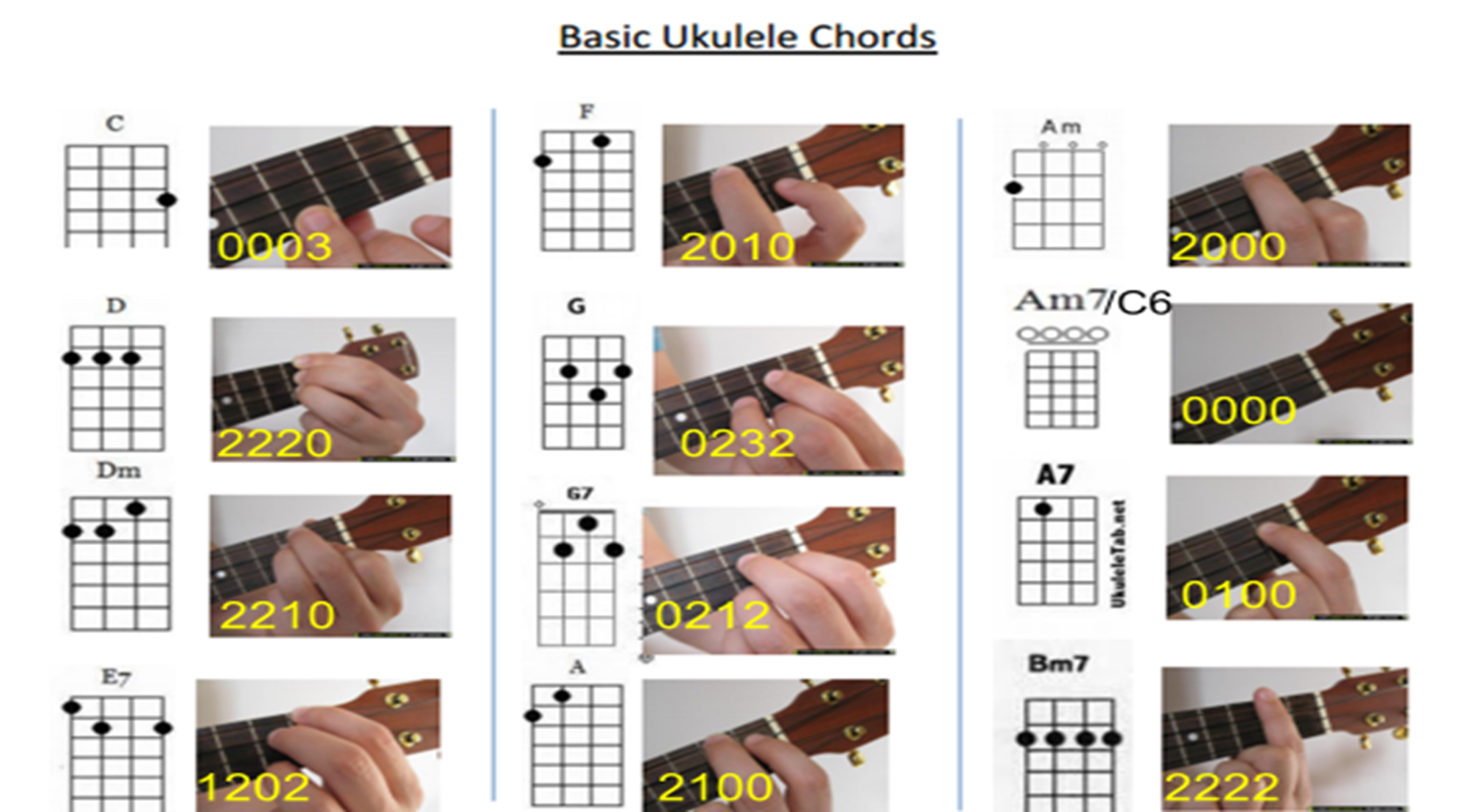 